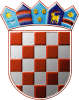 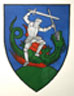         REPUBLIKA HRVATSKA                                                MEĐIMURSKA ŽUPANIJAOPĆINA SVETI JURAJ NA BREGU                           OPĆINSKO VIJEĆEKLASA:604-02/19-01/01URBROJ:2109/16-03-22-3Pleškovec, 29. rujna 2022.Na temelju članka 28. Statuta Općine Sveti Juraj na Bregu („Službeni glasnik Međimurske županije“, broj 08/21.) Općinsko vijeće Općine Sveti Juraj na Bregu na svojoj 09. sjednici održanoj 29. rujna 2022. godine, donosiODLUKUo III. izmjenama i dopunama Pravilnika o pravima i obvezama korisnika stipendije Općine Sveti Juraj na BreguČlanak 1.U Pravilniku o pravima i obvezama korisnika stipendije Općine Sveti Juraj na Bregu („Službeni glasnik Međimurske županije“, broj 15/13. i 04/19.) stavak 4. članka 17. mijenja se i glasi:Mjesečni iznos stipendije za studiranje u:Čakovcu iznosi 602,76 kuna (80,00 eura)Varaždinu, Koprivnici i Križevcima iznosi 753,45 kuna (100 eura) iZagrebu, i ostalim udaljenijim gradovima Hrvatske i u inozemstvu iznosi 904,14 kuna (120 eura).Članak 2.Ova Odluka o III. izmjenama i dopunama Pravilnika o pravima i obvezama korisnika stipendije Općine Sveti Juraj na Bregu stupa na snagu dan od objave u „Službenom glasnika Međimurske županije“.                                                                                                   PREDSJEDNIK                                                                                                   Općinskog vijeća                                                                                                   Anđelko Kovačić